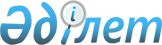 Алматы облыстық мәслихатының 2011 жылғы 7 желтоқсандағы "Алматы облысының 2012-2014 жылдарға арналған облыстық бюджеті туралы" N 53-296 шешіміне өзгерістер мен толықтырулар енгізу туралыАлматы облыстық мәслихатының 2012 жылғы 01 маусымдағы N 5-33 шешімі. Алматы облысының Әділет департаментінде 2012 жылы 07 маусымда 2094 тіркелді      РҚАО ескертпесі.

      Мәтінде авторлық орфография және пунктуация сақталған.

      Қазақстан Республикасы 2008 жылғы 04 желтоқсандағы Бюджет кодексінің 106–бабы 4-тармағына және Қазақстан Республикасы 2001 жылғы 23 қаңтардағы "Қазақстан Республикасындағы жергілікті мемлекеттік басқару және өзін-өзі басқару туралы" Заңының 6–бабы 1–тармағының 1) тармақшасына сәйкес, Алматы облыстық мәслихаты ШЕШІМ ҚАБЫЛДАДЫ:



      1. Алматы облыстық мәслихаттың 2011 жылғы 7 желтоқсандағы "Алматы облысының 2012-2014 жылдарға арналған облыстық бюджеті туралы" N 53-296 шешіміне (2011 жылғы 13 желтоқсандағы нормативтік құқықтық актілерді мемлекеттік тіркеу Тізілімінде 2081 нөмірімен енгізілген, 2012 жылғы 12 қаңтардағы N 5-6 "Огни Алатау" және 2012 жылғы 12 қаңтардағы N 5-6 "Жетісу" газеттерінде жарияланған), Алматы облыстық мәслихаттың 2012 жылғы 8 ақпандағы "Алматы облысының 2012-2014 жылдарға арналған облыстық бюджеті туралы" N 53-296 шешіміне өзгерістер мен толықтырулар енгізу туралы" N 2-12 шешіміне (2012 жылғы 17 ақпандағы нормативтік құқықтық актілерді мемлекеттік тіркеу Тізілімінде 2085 нөмірімен енгізілген, 2012 жылғы 6 наурыздағы N 29 "Огни Алатау" және 2012 жылғы 6 наурыздағы N 29 "Жетісу" газеттерінде жарияланған), Алматы облыстық мәслихаттың 2012 жылғы 3 сәуірдегі "Алматы облысының 2012-2014 жылдарға арналған облыстық бюджеті туралы" N 53-296 шешіміне өзгерістер мен толықтырулар енгізу туралы" N 3-19 шешіміне (2012 жылғы 10 сәуірдегі нормативтік құқықтық актілерді мемлекеттік тіркеу Тізілімінде 2087 нөмірімен енгізілген, 2012 жылғы 24 сәуірдегі N 47 "Огни Алатау" және 2012 жылғы 24 сәуірдегі N 47 "Жетісу" газеттерінде жарияланған) келесі өзгерістер мен толықтырулар енгізілсін:



      1-тармақтағы жолдар бойынша:



      1) "Кірістер" "209448974" саны "211648974" санына ауыстырылсын;

      "салықтық түсімдер бойынша" "18672507"саны "20754366" санына ауыстырылсын;

      "салықтық емес түсімдер бойынша "25258" саны "43427" санына ауыстырылсын;

      "трансферттердің түсімдері бойынша" "190746181" саны "190846181" санына ауыстырылсын;

      "республикалық бюджеттен түсетiн трансферттер - барлығы" "167138168" саны "167238168" санына ауыстырылсын, оның ішінде:

      "ағымдағы нысаналы трансферттер" "34425708" саны "34525708" санына ауыстырылсын;

      "білім беруге" "6088482" саны "6188482" санына ауыстырылсын.



      2) "шығындар" "213944552" саны "216112443" санына ауыстырылсын.



      3) "таза бюджеттік несиелендірулер" "1948848" саны "1753480" санына ауыстырылсын, соның ішінде:

      "бюджеттік несиелер" "2559097" саны "2558340" санына ауыстырылсын;

      "бюджеттік кредиттерді өтеу" "610249" саны "804860" санына ауыстырылсын.



      4) қаржылық активтермен операциялар бойынша сальдо "1193400" саны "1229360" санына ауыстырылсын, оның ішінде:

      қаржылық активтерді сатып алу "1193400" саны "1229360" санына ауыстырылсын.



      5) "тапшылық" "-7637826" саны "-7446309" санына ауыстырылсын.



      6) "бюджет тапшылығын қаржыландыру" "7637826" саны "7446309" санына ауыстырылсын.



      5-тармақтағы:

      "6586710" саны "6574710" санына ауыстырылсын;

      "4887424" саны "4987424" санына ауыстырылсын;

      "1699286" саны "1687286" санына ауыстырылсын;

      "ҚАЖ ММ жалпы білім беретін мектептерінің педагог қызметкерлері штат санының берілуіне – 2680 мың теңге;" жолынан кейін "2011-2015 жылдарға арналған "Саламатты Қазақстан" мемлекеттiк бағдарламасы шеңберiнде iс-шаралар өткiзуге – 100000 мың тенге;" деген жолмен толықтырылсын.



      10-тармақтағы:

      "743539" саны "735539" санына ауыстырылсын;

      "708352" саны "700352" санына ауыстырылсын;

      "507659" саны "499659" санына ауыстырылсын.



      20-тармақтағы:

      "11204010" саны "10470470" санына ауыстырылсын;



      21-тармақтағы:

      "8205983" саны "8249831" санына ауыстырылсын;

      "2974616" саны "2972591" санына ауыстырылсын.



      22-тармақтағы:

      "7825265" саны "7870172" санына ауыстырылсын.



      23-тармақтағы:

      "4050849" саны "4308598" санына ауыстырылсын.



      24-тармақтағы:

      "627796" саны "630631" санына ауыстырылсын.



      26-тармақтағы:

      "234009" саны "287058" санына ауыстырылсын.



      31-тармақтағы:

      "445484" саны "455484" санына ауыстырылсын.



      32-тармақтағы:

      "9466432" саны "9125051" санына ауыстырылсын.



      2. Көрсетілген шешімнің 1-қосымшасы осы шешімнің 1-қосымшасына сәйкес жаңа редакцияда баяндалсын.



      3. Көрсетілген шешімнің 4-қосымшасы осы шешімнің 2-қосымшасына сәйкес жаңа редакцияда баяндалсын.



      4. Көрсетілген шешімнің 6-қосымшасы осы шешімнің 3-қосымшасына сәйкес жаңа редакцияда баяндалсын.



      5. Көрсетілген шешімнің 8-қосымшасы осы шешімнің 4-қосымшасына сәйкес жаңа редакцияда баяндалсын.



      6. Көрсетілген шешімнің 9-қосымшасы осы шешімнің 5-қосымшасына сәйкес жаңа редакцияда баяндалсын.



      7. Көрсетілген шешімнің 12-қосымшасы осы шешімнің 6-қосымшасына сәйкес жаңа редакцияда баяндалсын.



      8. Көрсетілген шешімнің 13-қосымшасы осы шешімнің 7-қосымшасына сәйкес жаңа редакцияда баяндалсын.



      9. Көрсетілген шешімнің 14-қосымшасы осы шешімнің 8-қосымшасына сәйкес жаңа редакцияда баяндалсын.



      10. Көрсетілген шешімнің 15-қосымшасы осы шешімнің 9-қосымшасына сәйкес жаңа редакцияда баяндалсын.



      11. Көрсетілген шешімнің 16-қосымшасы осы шешімнің 10-қосымшасына сәйкес жаңа редакцияда баяндалсын.



      12. Көрсетілген шешімнің 17-қосымшасы осы шешімнің 11-қосымшасына сәйкес жаңа редакцияда баяндалсын.



      13. Көрсетілген шешімнің 18-қосымшасы осы шешімнің 12-қосымшасына сәйкес жаңа редакцияда баяндалсын.



      14. Көрсетілген шешімнің 19-қосымшасы осы шешімнің 13-қосымшасына сәйкес жаңа редакцияда баяндалсын.



      15. Осы шешім 2012 жылғы 1 қаңтардан бастап қолданысқа енеді.      Облыстық мәслихат

      сессиясының төрағасы                       Т. Қасымбекова      Облыстық мәслихаттың

      хатшысы                                    С. Бескемпіров      КЕЛІСІЛГЕН:      Облыстық экономика және

      бюджеттік жоспарлау

      басқармасының бастығы                      Нафиса Төлекқызы Сатыбалдина

      2012 жылғы 1 маусым

Алматы облыстық мәслихатының

2012 жылғы 1 маусымдағы

"Алматы облыстық мәслихатының

2012 жылғы 7 желтоқсандағы

"Алматы облысының 2012-2014

жылдарға арналған облыстық

бюджеті туралы" N 53-296

шешіміне өзгерістер мен

толықтырулар енгізу туралы"

N 5-33 шешіміне

1-қосымшаАлматы облыстық мәслихатының

2011 жылғы 7 желтоқсандағы

"Алматы облысының 2012-2014

жылдарға арналған облыстық

бюджеті туралы"

N 53-296 шешіміне

1-қосымша 

Алматы облысының 2012 жылға арналған облыстық бюджеті

Алматы облыстық мәслихатының

2012 жылғы 1 маусымдағы

"Алматы облыстық мәслихатының

2012 жылғы 7 желтоқсандағы

"Алматы облысының 2012-2014

жылдарға арналған облыстық

бюджеті туралы" N 53-296

шешіміне өзгерістер мен

толықтырулар енгізу туралы"

N 5-33 шешіміне

2-қосымшаАлматы облыстық мәслихатының

2011 жылғы 7 желтоқсандағы

"Алматы облысының 2012-2014

жылдарға арналған облыстық

бюджеті туралы"

N 53-296 шешіміне

4-қосымша 

Білім беруді дамыту үшін аудандық және қалалық бюджеттерге

республикалық бюджеттен берілетін ағымдағы нысаналы

трансферттердің сомасын бөлукестенің жалғасы

Алматы облыстық мәслихатының

2012 жылғы 1 маусымдағы

"Алматы облыстық мәслихатының

2012 жылғы 7 желтоқсандағы

"Алматы облысының 2012-2014

жылдарға арналған облыстық

бюджеті туралы" N 53-296

шешіміне өзгерістер мен

толықтырулар енгізу туралы"

N 5-33 шешіміне

3-қосымшаАлматы облыстық мәслихатының

2011 жылғы 7 желтоқсандағы

"Алматы облысының 2012-2014

жылдарға арналған облыстық

бюджеті туралы"

N 53-296 шешіміне

6-қосымша 

Халыққа әлеуметтік көмек көрсетуге аудандар мен қалалар

бюджеттеріне берілетін нысаналы ағымдағы трансферттердің

сомасын бөлу

Алматы облыстық мәслихатының

2012 жылғы 1 маусымдағы

"Алматы облыстық мәслихатының

2012 жылғы 7 желтоқсандағы

"Алматы облысының 2012-2014

жылдарға арналған облыстық

бюджеті туралы" N 53-296

шешіміне өзгерістер мен

толықтырулар енгізу туралы"

N 5-33 шешіміне

4-қосымшаАлматы облыстық мәслихатының

2011 жылғы 7 желтоқсандағы

"Алматы облысының 2012-2014

жылдарға арналған облыстық

бюджеті туралы"

N 53-296 шешіміне

8-қосымша 

Ауылдарда жұмыс жасайтын мамандарды әлеуметтік қолдауға

аудандар мен қалалар бюджеттеріне республикалық бюджеттен

берілетін нысаналы ағымдағы трансферттердің сомасын бөлу

Алматы облыстық мәслихатының

2012 жылғы 1 маусымдағы

"Алматы облыстық мәслихатының

2012 жылғы 7 желтоқсандағы

"Алматы облысының 2012-2014

жылдарға арналған облыстық

бюджеті туралы" N 53-296

шешіміне өзгерістер мен

толықтырулар енгізу туралы"

N 5-33 шешіміне

5-қосымшаАлматы облыстық мәслихатының

2011 жылғы 7 желтоқсандағы

"Алматы облысының 2012-2014

жылдарға арналған облыстық

бюджеті туралы"

N 53-296 шешіміне

9-қосымша 

Ауылдық елді мекендер саласының мамандарын әлеуметтік қолдау

шараларын іске асыру үшін берілетін бюджеттік кредиттерді бөлу

Алматы облыстық мәслихатының

2012 жылғы 1 маусымдағы

"Алматы облыстық мәслихатының

2012 жылғы 7 желтоқсандағы

"Алматы облысының 2012-2014

жылдарға арналған облыстық

бюджеті туралы" N 53-296

шешіміне өзгерістер мен

толықтырулар енгізу туралы"

N 5-33 шешіміне

6-қосымшаАлматы облыстық мәслихатының

2011 жылғы 7 желтоқсандағы

"Алматы облысының 2012-2014

жылдарға арналған облыстық

бюджеті туралы"

N 53-296 шешіміне

12-қосымша 

Білім беру объектілерін салуға аудандар мен қалалар

бюджеттеріне берілетін нысаналы даму трансферттерінің сомасын

бөлу

Алматы облыстық мәслихатының

2012 жылғы 1 маусымдағы

"Алматы облыстық мәслихатының

2012 жылғы 7 желтоқсандағы

"Алматы облысының 2012-2014

жылдарға арналған облыстық

бюджеті туралы" N 53-296

шешіміне өзгерістер мен

толықтырулар енгізу туралы"

N 5-33 шешіміне

7-қосымшаАлматы облыстық мәслихатының

2011 жылғы 7 желтоқсандағы

"Алматы облысының 2012-2014

жылдарға арналған облыстық

бюджеті туралы"

N 53-296 шешіміне

13-қосымша 

Инженерлік коммуникациялық инфрақұрылымды дамытуға және

жайластыруға аудандар мен қалалар бюджеттеріне берілетін

нысаналы даму трансферттердің сомасын бөлу

Алматы облыстық мәслихатының

2012 жылғы 1 маусымдағы

"Алматы облыстық мәслихатының

2012 жылғы 7 желтоқсандағы

"Алматы облысының 2012-2014

жылдарға арналған облыстық

бюджеті туралы" N 53-296

шешіміне өзгерістер мен

толықтырулар енгізу туралы"

N 5-33 шешіміне

8-қосымшаАлматы облыстық мәслихатының

2011 жылғы 7 желтоқсандағы

"Алматы облысының 2012-2014

жылдарға арналған облыстық

бюджеті туралы"

N 53-296 шешіміне

14-қосымша 

Мемлекеттік коммуналдық тұрғын үй қорының тұрғын құрылысына

аудандық және қалалық бюджеттерге берілетін нысаналы даму

трансферттерінің сомасын бөлу

Алматы облыстық мәслихатының

2012 жылғы 1 маусымдағы

"Алматы облыстық мәслихатының

2012 жылғы 7 желтоқсандағы

"Алматы облысының 2012-2014

жылдарға арналған облыстық

бюджеті туралы" N 53-296

шешіміне өзгерістер мен

толықтырулар енгізу туралы"

N 5-33 шешіміне

9-қосымшаАлматы облыстық мәслихатының

2011 жылғы 7 желтоқсандағы

"Алматы облысының 2012-2014

жылдарға арналған облыстық

бюджеті туралы"

N 53-296 шешіміне

15-қосымша 

Су жүйелерін дамытуға аудандар мен қалалар бюджеттеріне

берілетін нысаналы даму трансферттердің сомасын бөлу

Алматы облыстық мәслихатының

2012 жылғы 1 маусымдағы

"Алматы облыстық мәслихатының

2012 жылғы 7 желтоқсандағы

"Алматы облысының 2012-2014

жылдарға арналған облыстық

бюджеті туралы" N 53-296

шешіміне өзгерістер мен

толықтырулар енгізу туралы"

N 5-33 шешіміне

10-қосымшаАлматы облыстық мәслихатының

2011 жылғы 7 желтоқсандағы

"Алматы облысының 2012-2014

жылдарға арналған облыстық

бюджеті туралы"

N 53-296 шешіміне

16-қосымша 

Коммуналдық шаруашылықты дамытуға аудандық және қалалық

бюджеттерге берілетін нысаналы даму трансферттерінің сомасын

бөлу

Алматы облыстық мәслихатының

2012 жылғы 1 маусымдағы

"Алматы облыстық мәслихатының

2012 жылғы 7 желтоқсандағы

"Алматы облысының 2012-2014

жылдарға арналған облыстық

бюджеті туралы" N 53-296

шешіміне өзгерістер мен

толықтырулар енгізу туралы"

N 5-33 шешіміне

11-қосымшаАлматы облыстық мәслихатының

2011 жылғы 7 желтоқсандағы

"Алматы облысының 2012-2014

жылдарға арналған облыстық

бюджеті туралы"

N 53-296 шешіміне

17-қосымша 

Коммуналдық шаруашылық объектілерін дамытуға аудандық және

қалалық бюджеттерге облыстық бюджет есебінен берілетін нысаналы

даму трансферттерінің сомасын бөлу

Алматы облыстық мәслихатының

2012 жылғы 1 маусымдағы

"Алматы облыстық мәслихатының

2012 жылғы 7 желтоқсандағы

"Алматы облысының 2012-2014

жылдарға арналған облыстық

бюджеті туралы" N 53-296

шешіміне өзгерістер мен

толықтырулар енгізу туралы"

N 5-33 шешіміне

12-қосымшаАлматы облыстық мәслихатының

2011 жылғы 7 желтоқсандағы

"Алматы облысының 2012-2014

жылдарға арналған облыстық

бюджеті туралы"

N 53-296 шешіміне

18-қосымша 

Тұрғын үй салуға аудандар мен қалалар бюджеттеріне берілетін

бюджеттік кредиттер сомасын бөлу

Алматы облыстық мәслихатының

2012 жылғы 1 маусымдағы

"Алматы облыстық мәслихатының

2012 жылғы 7 желтоқсандағы

"Алматы облысының 2012-2014

жылдарға арналған облыстық

бюджеті туралы" N 53-296

шешіміне өзгерістер мен

толықтырулар енгізу туралы"

N 5-33 шешіміне

13-қосымшаАлматы облыстық мәслихатының

2011 жылғы 7 желтоқсандағы

"Алматы облысының 2012-2014

жылдарға арналған облыстық

бюджеті туралы"

N 53-296 шешіміне

19-қосымша 

Жұмыспен қамту-2020 бағдарламасы шеңберінде аудандардың

(облыстық маңызы бар қалалардың) бюджеттеріне берілетін

нысаналы даму трансферттерді бөлу
					© 2012. Қазақстан Республикасы Әділет министрлігінің «Қазақстан Республикасының Заңнама және құқықтық ақпарат институты» ШЖҚ РМК
				СанатыСанатыСанатыСанатыСомасы

мың

теңгеСыныпСыныпСыныпСомасы

мың

теңгеІшкі сыныпІшкі сыныпСомасы

мың

теңгеА Т А У ЫСомасы

мың

теңгеI. Кірістер2116489741Салықтық түсімдер2075436601Табыс салығы111611422Жеке табыс салығы1116114203Әлеуметтiк салық86634701Әлеуметтік салық866347005Тауарларға, жұмыстарға және қызметтер

көрсетуге салынатын iшкi салықтар9297543Табиғи және басқа ресурстарды пайдаланғаны

үшiн түсетiн түсiмдер9297542Салықтық емес түсiмдер4342701Мемлекет меншігінен түсетін түсімдер181887Мемлекеттік бюджеттен берілген кредиттер

бойынша сыйақы1818804Мемлекеттік бюджеттен қаржыландырылатын,

сондай-ақ Қазақстан Республикасы Ұлттық

Банкінің бюджетінен (шығыстар сметасынан)

ұсталатын және қаржыландырылатын мемлекеттік

мекемелер салатын айыппұлдар, өсімпұлдар,

санкциялар, өндіріп алулар252391Мұнай секторы ұйымдарынан түсетін түсімдерді

қоспағанда, мемлекеттік бюджеттен

қаржыландырылатын, сондай-ақ Қазақстан

Республикасы Ұлттық Банкінің бюджетінен

(шығыстар сметасынан) ұсталатын және

қаржыландырылатын мемлекеттік мекемелер

салатын айыппұлдар, өсімпұлдар, санкциялар,

өндіріп алулар252393Негізгі капиталды сатудан түсетін түсімдер500001Мемлекеттік мекемелерге бекітілген

мемлекеттік мүлікті сату50001Мемлекеттік мекемелерге бекітілген

мемлекеттік мүлікті сату50004Трансферттерден түсетін түсімдер19084618101Төмен тұрған мемлекеттiк басқару органдарынан

алынатын трансферттер236080132Аудандық (қалалық) бюджеттерден трансферттер2360801302Мемлекеттiк басқарудың жоғары тұрған

органдарынан түсетiн трансферттер1672381681Республикалық бюджеттен түсетiн трансферттер167238168Функционалдық топФункционалдық топФункционалдық топФункционалдық топФункционалдық топСомасы

мың

теңгеКіші функцияКіші функцияКіші функцияКіші функцияСомасы

мың

теңгеБюджеттік бағдарламалардың әкiмшiсiБюджеттік бағдарламалардың әкiмшiсiБюджеттік бағдарламалардың әкiмшiсiСомасы

мың

теңгеБағдарламаБағдарламаСомасы

мың

теңгеАтауыСомасы

мың

теңгеII. Шығындар21611244301Жалпы сипаттағы мемлекеттiк қызметтер27091061Мемлекеттiк басқарудың жалпы функцияларын

орындайтын өкiлдi, атқарушы және басқа

органдар2323552110Облыс мәслихатының аппараты48220001Облыс мәслихатының қызметін қамтамасыз

ету жөніндегі қызметтер46400003Мемлекеттік органдардың күрделі шығыстары1820120Облыс әкімінің аппараты2090518001Облыс әкімінің қызметін қамтамасыз ету1198498002Ақпараттық жүйелер құру218070004Мемлекеттік органдардың күрделі шығыстары249350113Жергілікті бюджеттерден алынатын

трансферттер424600282Облыстың тексеру комиссиясы184814001Облыстың тексеру комиссиясының қызметін

қамтамасыз ету бойынша көрсетілетін

қызметтер163174003Мемлекеттік органдардың күрделі шығыстары216402Қаржылық қызмет204494257Облыстың қаржы басқармасы204494001Жергілікті бюджетті атқару және

коммуналдық меншікті басқару саласындағы

мемлекеттік саясатты іске асыру жөніндегі

қызметтер116497003Біржолғы талондарды беруді ұйымдастыру

және біржолғы талондарды өткізуден

түсетін сомаларды толық жиналуын

қамтамасыз ету72824009Коммуналдық меншікті жекешелендіруді

ұйымдастыру10000013Мемлекеттік органдардың күрделі шығыстары51735Жоспарлау және статистикалық қызмет181060258Облыстың экономика және бюджеттік

жоспарлау басқармасы181060001Экономикалық саясатты, мемлекеттік

жоспарлау жүйесін қалыптастыру мен дамыту

және облыстық басқару саласындағы

мемлекеттік саясатты іске асыру жөніндегі

қызметтер179250005Мемлекеттік органдардың күрделі шығыстары181002Қорғаныс11453071Әскери мұқтаждар20383250Облыстың жұмылдыру дайындығы, азаматтық

қорғаныс, авариялар мен дүлей

зілзалалардың алдын алуды және жоюды

ұйымдастыру басқармасы20383003Жалпыға бірдей әскери міндетті атқару

шеңберіндегі іс-шаралар9769007Аумақтық қорғанысты дайындау және

облыстық ауқымдағы аумақтық қорғанысы106142Төтенше жағдайлар жөнiндегi жұмыстарды

ұйымдастыру1124924250Облыстың жұмылдыру дайындығы, азаматтық

қорғаныс, авариялар мен дүлей

зілзалалардың алдын алуды және жоюды

ұйымдастыру басқармасы1124924001Жергілікті деңгейде жұмылдыру дайындығы,

азаматтық қорғаныс, авариялар мен дүлей

апаттардың алдын алуды және жоюды

ұйымдастыру саласындағы мемлекеттік

саясатты іске асыру жөніндегі қызметтер34355005Облыстық ауқымдағы жұмылдыру дайындығы

және жұмылдыру30406006Облыстық ауқымдағы төтенше жағдайлардың

алдын алу және оларды жою821507009Мемлекеттік органдардың күрделі шығыстары24640113Жергілікті бюджеттерден берілетін

ағымдағы нысаналы трансферттер21401603Қоғамдық тәртіп, қауіпсіздік, құқықтық,

сот, қылмыстық-атқару қызметі66730651Құқық қорғау қызметi6673065252Облыстық бюджеттен қаржыландырылатын

атқарушы ішкі істер органы6553331001Облыс аумағында қоғамдық тәртіпті және

қауіпсіздікті сақтауды қамтамасыз ету

саласындағы мемлекеттік саясатты іске

асыру жөніндегі қызметтер5366840003Қоғамдық тәртіпті қорғауға қатысатын

азаматтарды көтермелеу3000006Мемлекеттік органдардың күрделі шығыстары945276008Республикалық бюджеттен берілетін

ағымдағы нысаналы трансферттер есебiнен

автомобиль жолдарының қауіпсіздігін

қамтамасыз ету20296013Белгілі тұратын жері және құжаттары жоқ

адамдарды орналастыру қызметтері71551019Республикалық бюджеттен берілетін

трансферттер есебінен көші-қон

полициясының қосымша штаттық санын

материалдық-техникалық жарақтандыру

және ұстау144172020Республикалық бюджеттен берілетін

нысаналы трансферттер есебінен

оралмандарды уақытша орналастыру

орталығын және оралмандарды бейімдеу

мен біріктіру орталығын

материалдық-техникалық жарақтандыру

және ұстау2196271Облыстың құрылыс басқармасы119734003Ішкі істер органдарының объектілерін

дамыту11973404Бiлiм беру411645511Мектепке дейінгі тәрбие және оқыту3979543261Облыстың білім беру басқармасы3979543027Мектепке дейінгі білім беру ұйымдарында

мемлекеттік білім беру тапсырыстарын іске

асыруға аудандардың (облыстық маңызы бар

қалалардың) бюджеттеріне берілетін

ағымдағы нысаналы трансферттер2875659045Республикалық бюджеттен аудандық

бюджеттерге (облыстық маңызы бар

қалаларға) мектеп мұғалімдеріне және

мектепке дейінгі ұйымдардың

тәрбиешілеріне біліктілік санаты үшін

қосымша ақының көлемін ұлғайтуға

берілетін ағымдағы нысаналы трансферттер11038842Бастауыш, негізгі орта және жалпы орта

білім беру3424727260Облыстың туризм, дене тәрбиесі және спорт

басқармасы 1703266006Балалар мен жасөспірімдерге спорт бойынша

қосымша білім беру1356890007Мамандандырылған бiлiм беру ұйымдарында

спорттағы дарынды балаларға жалпы бiлiм

беру346376261Облыстың білім беру басқармасы1721461003Арнайы білім беретін оқу бағдарламалары

бойынша жалпы білім беру798103006Мамандандырылған білім беру ұйымдарында

дарынды балаларға жалпы білім беру641244048Аудандардың (облыстық маңызы бар

қалалардың) бюджеттеріне негізгі орта

және жалпы орта білім беретін мемлекеттік

мекемелердегі физика, химия, биология

кабинеттерін оқу жабдығымен

жарақтандыруға берілетін ағымдағы

нысаналы трансферттер237626061Республикалық бюджеттен аудандардың

(облыстық маңызы бар қалалардың)

бюджеттеріне "Назарбаев зияткерлік

мектептері" ДБҰ-ның оқу бағдарламалары

бойынша біліктілікті арттырудан өткен

мұғалімдерге еңбекақыны арттыруға

берілетін нысаналы трансферттер43826063Республикалық бюджеттен берілетін

нысаналы трансферттер есебінен "Назарбаев

зияткерлік мектептері" ДБҰ-ның оқу

бағдарламалары бойынша біліктілікті

арттырудан өткен мұғалімдерге еңбекақыны

арттыру6624Техникалық және кәсіптік, орта білімнен

кейінгі білім беру5181578253Облыстың денсаулық сақтау басқармасы217121043Техникалық және кәсіптік, орта білімнен

кейінгі білім беру ұйымдарында мамандар

даярлау217121261Облыстың білім беру басқармасы4964457024Техникалық және кәсіптік білім беру

ұйымдарында мамандар даярлау4657304034Техникалық және кәсіптік білім беретін

оқу орындарында оқу-өндірістік

шеберханаларды, зертханаларды жаңарту

және қайта жабдықтау225000047Аудандардың бюджеттеріне (облыстық маңызы

бар қалалардың) бюджеттеріне

республикалық бюджеттен өндірістік

оқытуды ұйымдастыру үшін техникалық және

кәсіптік білім беретін ұйымдардың

өндірістік оқыту шеберлеріне қосымша

ақыны белгілеуге берілетін ағымдағы

нысаналы трансферттер821535Мамандарды қайта даярлау және

біліктіліктерін арттыру878753253Облыстың денсаулық сақтау басқармасы34619003Кадрларының біліктілігін арттыру және

оларды қайта даярлау34619261Облыстың білім беру басқармасы844134052Жұмыспен қамту-2020 бағдарламасын іске

асыру шеңберінде кадрлардың біліктілігін

арттыру, даярлау және қайта даярлау8441349Бiлiм беру саласындағы өзге де қызметтер27701650261Облыстың білім беру басқармасы17089095001Жергілікті деңгейде білім беру

саласындағы мемлекеттік саясатты іске

асыру жөніндегі қызметтер63841004Білім берудің мемлекеттік облыстық

мекемелерінде білім беру жүйесін

ақпараттандыру48314005Білім берудің мемлекеттік облыстық

мекемелер үшін оқулықтар мен

оқу-әдiстемелiк кешендерді сатып алу

және жеткізу10933007Облыстық ауқымда мектеп олимпиадаларын,

мектептен тыс іс-шараларды және

конкурстар өткізу119305011Балалар мен жеткіншектердің психикалық

денсаулығын зерттеу және халыққа

психологиялық-медициналық-педагогикалық

консультациялық көмек көрсету153994012Дамуында проблемалары бар балалар мен

жеткіншектердің оңалту және әлеуметтік

бейімдеу258172013Мемлекеттік органдардың күрделі шығыстары7693029Әдістемелік жұмыс22065033Жетім баланы (жетім балаларды) және

ата-аналарының қамқорынсыз қалған баланы

(балаларды) күтіп-ұстауға асыраушыларына

ай сайынғы ақшалай қаражат төлемдеріне

аудандардың (облыстық маңызы бар

қалалардың) бюджеттеріне республикалық

бюджеттен берілетін ағымдағы нысаналы

трансферттер432859042Үйде оқытылатын мүгедек балаларды

жабдықпен, бағдарламалық қамтыммен

қамтамасыз етуге аудандардың (облыстық

маңызы бар қалалардың) бюджеттеріне

республикалық бюджеттен берілетін

ағымдағы нысаналы трансферттер190890113Жергілікті бюджеттерден берілетін

ағымдағы нысаналы трансферттер15781029271Облыстың құрылыс басқармасы10612555007Білім беру объектілерін салуға және

реконструкциялауға республикалық

бюджеттен аудандар (облыстық маңызы бар

қалалар) бюджеттеріне берілетін нысаналы

даму трансферттер4788788008Білім беру объектілерін салуға және

реконструкциялауға облыстық бюджеттен

аудандар (облыстық маңызы бар қалалар)

бюджеттеріне берілетін нысаналы даму

трансферттер5681682025Білім беру объектілерін сейсмикалық

күшейту1805037Білім беру объектілерін салу және

жаңғырту14028005Денсаулық сақтау359429002Халықтың денсаулығын қорғау1068103253Облыстың денсаулық сақтау басқармасы968103005Жергілікті денсаулық сақтау ұйымдары

үшін қанды, оның құрамдарын және

дәрілерді өндіру449488006Ана мен баланы қорғау жөніндегі қызметтер359345007Салауатты өмір салтын насихаттау1559680122011-2015 жылдарға арналған "Саламатты

Қазақстан" Мемлекеттік бағдарлама аясында

бостандықтан айыру орындарында отырған

және босап шыққан тұлғалар арасында

АҚТҚ-инфекциясының алдын-алуға арналған

әлеуметтік жобаларды іске асыру2481017Шолғыншы эпидемиологиялық қадағалау

жүргізу үшін тест-жүйелерін сатып алу821261Облыстың білім беру басқармасы100000028Қазақстан Республикасының 2011-2015

жылдарға арналған "Саламатты Қазақстан"

денсаулық сақтауды дамытудың Мемлекеттiк

бағдарламасын iске асыру аясында

iс-шаралар өткiзуге аудандардың (облыстық

маңызы бар қалалардың) бюджеттерiне

республикалық бюджеттен ағымдағы

нысаналы трансферттер1000003Мамандандырылған медициналық көмек8545454253Облыстың денсаулық сақтау басқармасы8545454009Туберкулезден, жұқпалы аурулардан,

жүйкесінің бұзылуынан және мінез-құлқының

бұзылуынан, оның ішінде жүйкеге әсер

ететін заттарды қолдануға байланысты

зардап шегетін адамдарға медициналық

көмек көрсету4730516019Туберкулезбен ауыратындарды туберкулез

ауруларына қарсы препараттармен

қамтамасыз ету124861020Диабет ауруларын диабетке қарсы

препараттарымен қамтамасыз ету326563021Онкологиялық ауруларды химиялық

препараттармен қамтамасыз ету53177026Гемофилиямен ауыратындарды емдеу кезінде

қанның ұюы факторларымен қамтамасыз ету573153027Халыққа иммунды алдын алу жүргізу үшін

вакциналарды және басқа

иммундық-биологиялық препараттарды

орталықтандырылған сатып алу637174036Жіті миокард инфаркт сырқаттарын

тромболитикалық препараттармен

қамтамасыз ету109822046Ақысыз медициналық көмектің

кепілдендірілген көлемі шеңберінде

онкологиялық аурулармен ауыратындарға

медициналық көмек көрсету19901884Емханалар20448423253Облыстың денсаулық сақтау басқармасы20448423010Республикалық бюджет қаражатынан

көрсетілетін медициналық көмекті

қоспағанда, халыққа

амбулаторлық-емханалық көмек көрсету19141036014Халықтың жекелеген санаттарын

амбулаториялық деңгейде дәрілік заттармен

және мамандандырылған балалар және емдік

тамақ өнімдерімен қамтамасыз ету13073875Медициналық көмектiң басқа түрлерi358567253Облыстың денсаулық сақтау басқармасы358567011Жедел медициналық көмек көрсету және

санитарлық авиация329008029Облыстық арнайы медициналық жабдықтау

базалары295599Денсаулық сақтау саласындағы өзге де

қызметтер5522353253Облыстың денсаулық сақтау басқармасы3088917001Жергілікті деңгейде денсаулық сақтау

саласындағы мемлекеттік саясатты іске

жөніндегі қызметтер66363008Қазақстан Республикасына ЖИТС алдын алу

және оған қарсы күрес жөніндегі

іс-шараларды іске асыру218186016Азаматтарды елді мекеннің шегінен тыс

емделуге тегін және жеңілдетілген жол

жүрумен қамтамасыз ету3000018Денсаулық сақтау саласындағы ақпараттық

талдамалық қызметі54360030Мемлекеттік органдардың күрделі шығыстары450033Денсаулық сақтаудың медициналық

ұйымдарының күрделі шығыстары2746558271Облыстың құрылыс басқармасы2433436026Денсаулық сақтау объектілерін сейсмикалық

күшейту243969038Денсаулық сақтау объектілерін салу және

жаңғырту218946706Әлеуметтiк көмек және әлеуметтiк

қамсыздандыру45673891Әлеуметтiк қамсыздандыру2970950256Облыстың жұмыспен қамтуды үйлестіру және

әлеуметтік бағдарламалар басқармасы2031143002Жалпы үлгідегі медициналық-әлеуметтік

мекемелерде (ұйымдарда) қарттар мен

мүгедектерге арнаулы әлеуметтік қызметтер

көрсету661810013Психоневрологиялық медициналық-әлеуметтік

мекемелерде (ұйымдарда)

психоневрологиялық аурулармен ауыратын

мүгедектер үшін арнаулы әлеуметтік

қызметтер көрсету815792014Оңалту орталықтарында қарттарға,

мүгедектерге, оның ішінде мүгедек

балаларға арнаулы әлеуметтік қызметтер

көрсету111541015Психоневрологиялық медициналық-әлеуметтік

мекемелерде (ұйымдарда) жүйкесі бұзылған

мүгедек балалар үшін арнаулы әлеуметтік

қызметтер көрсету442000261Облыстың білім беру басқармасы706624015Жетiм балаларды, ата-анасының

қамқорлығынсыз қалған балаларды

әлеуметтік қамсыздандыру622971037Әлеуметтік сауықтандыру83653271Облыстың құрылыс басқармасы233183039Әлеуметтік қамтамасыз ету объектілерін

дамыту2331832Әлеуметтiк көмек177350256Облыстың жұмыспен қамтуды үйлестіру және

әлеуметтік бағдарламалар басқармасы177350003Мүгедектерге әлеуметтік қолдау көрсету1773509Әлеуметтiк көмек және әлеуметтiк

қамтамасыз ету салаларындағы өзге де

қызметтер1419089256Облыстың жұмыспен қамтуды үйлестіру және

әлеуметтік бағдарламалар басқармасы1410082001Жергілікті деңгейде облыстың жұмыспен

қамтуды қамтамасыз ету және үшін

әлеуметтік бағдарламаларды іске асыру

саласындағы мемлекеттік саясатты іске

асыру жөніндегі қызметтер76379007Мемлекеттік органдардың күрделі шығыстары1256017Аудандардың (облыстық маңызы бар

қалалардың) бюджеттеріне арнаулы

әлеуметтік қызметтер стандарттарын

енгізуге берілетін ағымдағы нысаналы

трансферттер47718037Жұмыспен қамту-2020 бағдарламасының

іс-шараларын іске асыруға республикалық

бюджеттен аудандардың (облыстық маңызы

бар қалалардың) бюджеттеріне берілетін

нысаналы ағымдағы трансферттері584377113Жергілікті бюджеттерден берілетін

ағымдағы нысаналы трансферттер700352265Облыстың кәсіпкерлік және өнеркәсіп

басқармасы9007018Жұмыспен қамту 2020 бағдарламасына

қатысушыларды кәсіпкерлікке оқыту900707Тұрғын үй-коммуналдық шаруашылық336282801Тұрғын үй шаруашылығы16285068251Облыстың жер қатынастары басқармасы2809508011Аудандардың (республикалық маңызы бар

қалалардың) бюджеттеріне мемлекет мұқтажы

үшін жер учаскелерін алуға берілетін

нысаналы трансферттер2809508271Облыстың құрылыс басқармасы12209626014Аудандардың (облыстық маңызы бар

қалалардың) бюджеттеріне мемлекеттік

коммуналдық тұрғын үй қорының тұрғын

үйлерін жобалауға, салуға және (немесе)

сатып алуға республикалық бюджеттен

берілетін нысаналы даму трансферттері1657790024Аудандардың (облыстық маңызы бар

қалалардың) бюджеттеріне мемлекеттік

коммуналдық тұрғын үй қорының тұрғын

үйлерін жобалауға, салуға және (немесе)

сатып алуға облыстық бюджеттен берілетін

нысаналы даму трансферттері1314801027Аудандардың (облыстық маңызы бар

қалалардың) бюджеттеріне

инженерлік-коммуникациялық инфрақұрылымды

жобалауға, дамытуға, жайластыруға және

(немесе) сатып алуға республикалық

бюджеттен берілетін нысаналы даму

трансферттері7359759031Аудандардың (облыстық маңызы бар

қалалардың) бюджеттеріне

инженерлік-коммуникациялық инфрақұрылымды

жобалауға, дамытуға, жайластыруға және

(немесе) сатып алуға облыстық бюджеттен

берілетін нысаналы даму трансферттері890072072Аудандардың (республикалық маңызы бар

қалалардың) бюджеттеріне Жұмыспен қамту

2020 бағдарламасы шеңберінде тұрғын жай

салу және (немесе) сатып алу және

инженерлік-коммуникациялық инфрақұрылымды

дамыту және (немесе) сатып алуға алуға

берілетін нысаналы даму трансферттері987204256Облыстың жұмыспен қамтуды үйлестіру және

әлеуметтік бағдарламалар басқармасы35187041Аудандардың (облыстық маңызы бар

қалалардың) бюджеттеріне республикалық

бюджеттен берілетін тұрғын үй көмегін

беруге арналған ағымдағы нысаналы

трансферттер35187262Облыстың мәдениет басқармасы154071015Аудандардың (республикалық маңызы бар

қалалардың) бюджеттеріне Жұмыспен қамту

2020 бағдарламасы шеңберінде елді

мекендерді дамытуға берілетін ағымдағы

нысаналы трансферттер154071268Облыстың жолаушылар көлігі және

автомобиль жолдары басқармасы364118021Аудандардың (республикалық маңызы бар

қалалардың) бюджеттеріне Жұмыспен қамту

2020 бағдарламасы шеңберінде елді

мекендерді дамытуға берілетін ағымдағы

нысаналы трансферттер364118279Облыстың энергетика және коммуналдық

шаруашылық басқармасы712558042Аудандардың (республикалық маңызы бар

қалалардың) бюджеттеріне Жұмыспен қамту

2020 бағдарламасы шеңберінде елді

мекендерді дамытуға берілетін ағымдағы

нысаналы трансферттер7125582Коммуналдық шаруашылық17343212271Облыстың құрылыс басқармасы763484013Коммуналдық шаруашылықты дамытуға

аудандар (облыстық маңызы бар қалалар)

бюджеттеріне нысаналы даму трансферттер630631030Коммуналдық шаруашылық объектілерін

дамыту132853279Облыстың энергетика және коммуналдық

шаруашылық басқармасы16579728001Жергілікті деңгейде энергетика және

коммуналдық шаруашылық саласындағы

мемлекеттік саясатты іске асыру жөніндегі

қызметтер65588004Елді мекендерді газдандыру3958609005Мемлекеттік органдардың күрделі шығыстары2558010Аудандардың (облыстық маңызы бар

қалалардың) бюджеттеріне сумен

жабдықтауға және су бұру жүйелерін

дамытуға республикалық бюджеттен

берілетін нысаналы даму трансферттері2009036012Аудандардың (облыстық маңызы бар

қалалардың) бюджеттеріне сумен

жабдықтауға және су бұру жүйелерін

дамытуға облыстық бюджеттен берілетін

нысаналы даму трансферттері3461593014Коммуналдық шаруашылықты дамытуға

аудандар (облыстық маңызы бар қалалар)

бюджеттеріне нысаналы даму трансферттер4308598030Аудандардың (облыстық маңызы бар

қалалардың) бюджеттеріне елді мекендерді

сумен жабдықтау жүйесін дамытуға

республикалық бюджеттен берілетін

нысаналы даму трансферттері2399543113Жергілікті бюджеттен берілетін нысаналы

ағымдағы трансферттер37420308Мәдениет, спорт, туризм және ақпараттық

кеңістiк67307261Мәдениет саласындағы қызмет1661159262Облыстың мәдениет басқармасы1376925001Жергiлiктi деңгейде мәдениет саласындағы

мемлекеттік саясатты іске асыру жөніндегі

қызметтер27001003Мәдени-демалыс жұмысын қолдау232695005Тарихи-мәдени мұралардың сақталуын және

оған қол жетімді болуын қамтамасыз ету336912007Театр және музыка өнерін қолдау354929011Мемлекеттік органдардың күрделі шығыстары1450113Жергілікті бюджеттен берілетін

трансферттер423938271Облыстың құрылыс басқармасы284234016Мәдениет объектілерін дамыту2842342Спорт3936574260Облыстың туризм, дене тәрбиесі және спорт

басқармасы2618311001Жергілікті деңгейде туризм, дене

шынықтыру және спорт саласындағы

мемлекеттік саясатты іске асыру

жөніндегі қызметтер39113003Облыстық деңгейінде спорт жарыстарын

өткізу95811004Әртүрлi спорт түрлерi бойынша облыстық

құрама командаларының мүшелерiн дайындау

және олардың республикалық және

халықаралық спорт жарыстарына қатысуы2481837010Мемлекеттік органдардың күрделі шығыстары1550271Облыстың құрылыс басқармасы1318263017Спорт объектілерін дамыту13182633Ақпараттық кеңiстiк910336259Облыстың мұрағаттар және құжаттама

басқармасы171019001Жергілікті деңгейде мұрағат ісін басқару

жөніндегі мемлекеттік саясатты іске асыру

жөніндегі қызметтер 25233002Мұрағат қорының сақталуын қамтамасыз ету144036005Мемлекеттік органдардың күрделі шығыстары1750262Облыстың мәдениет басқармасы142581008Облыстық кітапханалардың жұмыс істеуін

қамтамасыз ету142581263Облыстың ішкі саясат басқармасы426799007Газеттер мен журналдар арқылы мемлекеттік

ақпараттық саясат жүргізу жөніндегі

қызметтер426799264Облыстың тілдерді дамыту басқармасы61531001Жергілікті деңгейде тілдерді дамыту

саласындағы мемлекеттік саясатты іске

асыру жөніндегі қызметтер33166002Мемлекеттiк тiлдi және Қазақстан

халықтарының басқа да тiлдерін дамыту27433003Мемлекеттік органдардың күрделі шығыстары932271Облыстың құрылыс басқармасы108406018Мұрағат объектілерін дамыту1084064Туризм81766260Облыстың туризм, дене тәрбиесі және

спорт басқармасы81766013Туристік қызметті реттеу817669Мәдениет, спорт, туризм және ақпараттық

кеңiстiктi ұйымдастыру жөнiндегi өзге де

қызметтер140891263Облыстың ішкі саясат басқармасы140891001Жергілікті деңгейде мемлекеттік, ішкі

саясатты іске асыру жөніндегі қызметтер77060003Жастар саясаты саласында өңірлік

бағдарламаларды іске асыру63381005Мемлекеттік органдардың күрделі шығыстары45010Ауыл, су, орман, балық шаруашылығы,

ерекше қорғалатын табиғи аумақтар,

қоршаған ортаны және жануарлар дүниесін

қорғау, жер қатынастары180459331Ауыл шаруашылығы5142314255Облыстың ауыл шаруашылығы басқармасы4980449001Жергілікті деңгейде ауыл шаруашылығы

саласындағы мемлекеттік саясатты іске

асыру жөніндегі қызметтер87212002Тұқым шаруашылығын қолдау519800003Мемлекеттік органдардың күрделі шығыстары3600010Асыл тұқымды мал шаруашылығын қолдау1531163011Өндірілетін ауыл шаруашылығы дақылдарының

өнімділігі мен сапасын арттыруды қолдау191168014Ауыл шаруашылығы тауарларын өндірушілерге

су жеткізу бойынша көрсетілетін

қызметтердің құнын субсидиялау466662016Жеміс - жидек дақылдарының және жүзімнің

көп жылдық көшеттерінің отырғызу және

өсіруді қамтамасыз ету244473020Көктемгі егіс және егін жинау жұмыстарын

жүргізу үшін қажетті жанар-жағар май және

басқа да тауар-материалдық

құндылықтарының құнын арзандату1319234021Арнаулы қоймаларды (көмінділерді) ұстау

және жөндеу10198029Ауыл шаруашылық дақылдарының зиянды

организмдеріне қарсы күрес жөніндегі

іс-шаралар35000030Жануарлардың энзоотиялық ауруларының

профилактикасы мен диагностикасына

арналған ветеринариялық препараттарды,

олардың профилактикасы мен диагностикасы

жөніндегі қызметтерді орталықтандырып

сатып алу, оларды сақтауды және

аудандардың (облыстық маңызы бар

қалалардың) жергілікті атқарушы

органдарына тасымалдауды (жеткізуді)

ұйымдастыру34448031Ауыл шаруашылығы жануарларын

бірдейлендіруді жүргізу үшін

ветеринариялық мақсаттағы бұйымдар мен

атрибуттарды, жануарға арналған

ветеринариялық паспортты орталықтандырып

сатып алу және оларды аудандардың

(облыстық маңызы бар қалалардың)

жергілікті атқарушы органдарына

тасымалдау (жеткізу)485443113Жергілікті бюджеттерден берілетін

ағымдағы нысаналы трансферттер52048258Облыстың экономика және бюджеттік

жоспарлау басқармасы148532099Аудандардың (облыстық маңызы бар

қалалардың) бюджеттеріне ауылдық елді

мекендер саласының мамандарын әлеуметтік

қолдау шараларын іске асыру үшін

берілетін ағымдағы нысаналы трансферттер148532271Облыстың құрылыс басқармасы13333020Ауыл шаруашылығы объектілерін дамыту133332Су шаруашылығы993400254Облыстың табиғи ресурстар және табиғат

пайдалануды реттеу басқармасы991312002Су қорғау аймақтары мен су объектiлерi

белдеулерiн белгiлеу83435004Ерекше авариялы су шаруашылығы

құрылыстары мен гидромелиорациялық

жүйелердi қалпына келтiру907877279Облыстың энергетика және коммуналдық

шаруашылық басқармасы2088032Ауыз сумен жабдықтаудың баламасыз көздерi

болып табылатын сумен жабдықтаудың аса

маңызды топтық жүйелерiнен ауыз су беру

жөніндегі қызметтердің құнын субсидиялау20883Орман шаруашылығы843733254Облыстың табиғи ресурстар және табиғат

пайдалануды реттеу басқармасы843733005Ормандарды сақтау, қорғау, молайту және

орман өсiру8437334Балық шаруашылығы119510255Облыстың ауыл шаруашылығы басқармасы119510034Тауарлық балық өсіру өнімділігі мен

сапасын арттыруды субсидиялау1195105Қоршаған ортаны қорғау524308254Облыстың табиғи ресурстар және табиғат

пайдалануды реттеу басқармасы499420001Жергілікті деңгейде қоршаған ортаны

қорғау саласындағы мемлекеттік саясатты

іске асыру жөніндегі қызметтер67901008Қоршаған ортаны қорғау жөнінде

іс-шаралар430596013Мемлекеттік органдардың күрделі шығыстары923271Облыстың құрылыс басқармасы24888022Қоршаған ортаны қорғау объектілерін

дамыту248886Жер қатынастары386640251Облыстың жер қатынастары басқармасы386640001Облыс аумағында жер қатынастарын реттеу

саласындағы мемлекеттік саясатты іске

асыру жөніндегі қызметтер38184003Жер қатынастарын реттеу45640010Мемлекеттік органдардың күрделі шығыстары840113Жергілікті бюджеттерден берілетін

ағымдағы нысаналы трансферттер3019769Ауыл, су, орман, балық шаруашылығы,

қоршаған ортаны қорғау және жер

қатынастары жөнiндегi өзге де қызметтер10036028255Облыстың ауыл шаруашылығы басқармасы8308431013Мал шаруашылығы өнімдерінің өнімділігін

және сапасын арттыруды субсидиялау6524670019Инновациялық тәжірибені тарату және

енгізу жөніндегі іс-шараларды өткізу25000026Аудандар (облыстық маңызы бар қалалар)

бюджеттеріне эпизоотияға қарсы іс-шаралар

жүргізуге берілетін ағымдағы нысаналы

трансферттер1366875028Уақытша сақтау пунктіне ветеринариялық

препараттарды тасымалдау бойынша қызмет

көрсету23672038Жануарлар ауруларының диагностикасы,

жануарларды алдын алу, емдеу, өңдеу үшін

қолданылатын ветеринариялық және

зоогигиеналық мақсаттағы атрибуттарды

және бұйымдарды сатып алу, сақтау және

тасымалдау368214265Облыстың кәсіпкерлік және өнеркәсіп

басқармасы1727597036Республикалық бюджеттен берілетін

трансферттер есебінен азық-түлік

тауарларының өңірлік тұрақтандыру

қорларын қалыптастыру172759711Өнеркәсіп, сәулет, қала құрылысы және

құрылыс қызметі9572632Сәулет, қала құрылысы және құрылыс

қызметі957263271Облыстың құрылыс басқармасы66674001Жергілікті деңгейде құрылыс саласындағы

мемлекеттік саясатты іске асыру жөніндегі

қызметтер62734005Мемлекеттік органдардың күрделі шығыстары3940272Облыстың сәулет және қала құрылысы

басқармасы890589001Жергілікті деңгейде сәулет және қала

құрылысы саласындағы мемлекеттік саясатты

іске асыру жөніндегі қызметтер29084002Қала құрылысын дамытудың кешенді

cызбаларын және елді мекендердің бас

жоспарларын әзірлеу346400003Ақпараттық жүйелер құру210000004Мемлекеттік органдардың күрделі шығыстары3605113Жергілікті бюджеттерден берілетін

ағымдағы нысаналы трансферттер30150012Көлiк және коммуникация95594331Автомобиль көлiгi7586051268Облыстың жолаушылар көлігі және

автомобиль жолдары басқармасы7586051003Автомобиль жолдарының жұмыс істеуін

қамтамасыз ету75860514Әуе көлiгi305426268Облыстың жолаушылар көлігі және

автомобиль жолдары басқармасы305426004Жергілікті атқарушы органдардың шешімі

бойынша тұрақты ішкі әуе тасымалдарды

субсидиялау3054269Көлiк және коммуникациялар саласындағы

өзге де қызметтер1667956268Облыстың жолаушылар көлігі және

автомобиль жолдары басқармасы1667956001Жергілікті деңгейде көлік және

коммуникация саласындағы мемлекеттік

саясатты іске асыру жөніндегі қызметтер42043002Көлік инфрақұрылымын дамыту1539000011Мемлекеттік органдардың күрделі шығыстары1073113Жергілікті бюджеттен берілетін

трансферттер8584013Басқалар43965071Экономикалық қызметтерді реттеу349285265Облыстың кәсіпкерлік және өнеркәсіп

басқармасы349285001Жергілікті деңгейде кәсіпкерлікті және

өнеркәсіпті дамыту саласындағы

мемлекеттік саясатты іске асыру жөніндегі

қызметтер84868002Мемлекеттік органдардың күрделі шығыстары2417113Жергілікті бюджеттен берілетін

трансферттер2620003Кәсіпкерлік қызметті қолдау және

бәсекелестікті қорғау24968265Облыстың кәсіпкерлік және өнеркәсіп

басқармасы24968011Кәсіпкерлік қызметті қолдау249689Басқалар4022254257Облыстың қаржы басқармасы374002012Облыстық жергілікті атқарушы органының

резервi374002258Облыстың экономика және бюджеттік

жоспарлау басқармасы253985003Жергілікті бюджеттік инвестициялық

жобалардың және концессиялық жобалардың

техника-экономикалық негіздемесін әзірлеу

немесе түзету және оған сараптама

жүргізу, концессиялық жобаларды

консультациялық сүйемелдеу60701020Облыстық бюджеттен "Өңірлерді дамыту"

бағдарламасы шеңберінде халықты

орналастыру жүйесін және өңірлердің

экономикалық дамуына көмек көрсету үшін

аудандардың (облыстық маңызы бар

қалалардың) бюджеттеріне берілетін

нысаналы трансферттер193284265Облыстың кәсіпкерлік және өнеркәсіп

басқармасы1168217004"Бизнестің жол картасы-2020" бағдарламасы

шеңберінде жеке кәсіпкерлікті қолдау220000014"Бизнестің жол картасы-2020" бағдарламасы

шеңберінде кредиттер бойынша проценттік

ставкаларды субсидиялау647000015"Бизнестің жол картасы-2020" бағдарламасы

шеңберінде шағын және орта бизнеске

кредиттерді ішінара кепілдендіру261217016"Бизнестің 2020 жылға дейінгі жол

картасы" бағдарламасы шеңберінде бизнес

жүргізуді сервистік қолдау40000279Облыстың Энергетика және коммуналдық

шаруашылық басқармасы2226050024"Бизнестің жол картасы-2020" бағдарламасы

шеңберінде индустриялық инфрақұрылымды

дамыту1113387036Аудандардың (облыстық маңызы бар

қалалардың) бюджеттеріне моноқалаларды

жайластыру мәселесін шешуге нысаналы даму

трансферттері112663037Аудандардың (облыстық маңызы бар

қалалардың) бюджеттеріне "Өңірлерді

дамыту" бағдарламасы шеңберінде

инженерлік инфрақұрылымды дамытуға

нысаналы даму трансферттері100000015Трансферттер505919831Трансферттер50591983257Облыстың қаржы басқармасы50591983007Субвенциялар48497507011Нысаналы пайдаланылмаған (толық

пайдаланылмаған) трансферттерді қайтару873970024Мемлекеттік органдардың функцияларын

мемлекеттік басқарудың төмен тұрған

деңгейлерінен жоғарғы деңгейлерге беруге

байланысты жоғары тұрған бюджеттерге

берілетін ағымдағы нысаналы трансферттер1120506029Облыстық бюджеттерге, Астана және Алматы

қалаларының бюджеттеріне

әкiмшiлiк-аумақтық бiрлiктiң саяси,

экономикалық және әлеуметтiк

тұрақтылығына, адамдардың өмiрi мен

денсаулығына қатер төндiретiн табиғи және

техногендік сипаттағы төтенше жағдайлар

туындаған жағдайда жалпы республикалық

немесе халықаралық маңызы бар іс-шаралар

жүргізуге берілетін ағымдағы нысаналы

трансферттер100000III. Таза бюджеттік кредит беру1753480Бюджеттік кредиттер255834007Тұрғын үй-коммуналдық шаруашылық6640001Тұрғын үй шаруашылығы664000271Облыстың құрылыс басқармасы664000009Аудандардың (облыстық маңызы бар

қалалардың) бюджеттеріне тұрғын үй салуға

және (немесе) сатып алуға кредит беру66400010Ауыл, су, орман, балық шаруашылығы,

ерекше қорғалатын табиғи аумақтар,

қоршаған ортаны және жануарлар дүниесін

қорғау, жер қатынастары10193401Ауыл шаруашылығы1019340258Облыстың экономика және бюджеттік

жоспарлау басқармасы1019340007Жергілікті атқарушы органдарға ауылдық

елді мекендер саласының мамандарын

әлеуметтік қолдау шараларын іске асыру

үшін берілетін бюджеттік кредиттер101934013Басқалар8750009Басқалар875000265Облыстың кәсіпкерлік және өнеркәсіп

басқармасы375000009Жұмыспен қамту 2020 бағдарламасы

шеңберінде ауылдағы кәсіпкерліктің

дамуына ықпал ету375000279Облыстың Энергетика және коммуналдық

шаруашылық басқармасы500000034Аудандардың (облыстық маңызы бар

қалалардың) бюджеттерiн кондоминиум

объектілерінің жалпы мүлкіне жөндеу

жүргізуге кредит беру500000СанатыСанатыСанатыСанатыСомасы

(мың

теңге)СыныпСыныпСыныпСомасы

(мың

теңге)Ішкі сыныпІшкі сыныпСомасы

(мың

теңге)АтауыСомасы

(мың

теңге)БЮДЖЕТТІК КРЕДИТТЕРДІ ӨТЕУ8048605Бюджеттік кредиттерді өтеу80486001Бюджеттік кредиттерді өтеу8048601Мемлекеттік бюджеттен берілген бюджеттік

кредиттерді өтеу7980622Республикалық бюджеттен берiлген

пайдаланылмаған бюджеттiк кредиттердi

қайтару6798Функционалдық топФункционалдық топФункционалдық топФункционалдық топФункционалдық топСомасы

(мың

теңге)Кіші функцияКіші функцияКіші функцияКіші функцияСомасы

(мың

теңге)Бағдарлама әкімшісіБағдарлама әкімшісіБағдарлама әкімшісіСомасы

(мың

теңге)БағдарламаБағдарламаСомасы

(мың

теңге)АтауыСомасы

(мың

теңге)IV. Қаржы активтерімен жасалатын

операциялар бойынша сальдо1229360ҚАРЖЫ АКТИВТЕРІН САТЫП АЛУ122936013Басқалар12293609Басқалар1229360263Облыстың ішкі саясат басқармасы80900065Заңды тұлғалардың жарғылық капиталын

қалыптастыру және (немесе) ұлғайту80900265Облыс кәсіпкерлік және өнеркәсіп

департаменті (басқармасы)1012500065Заңды тұлғалардың жарғылық капиталын

қалыптастыру немесе ұлғайту1012500268Облыстың жолаушылар көлігі және

автомобиль жолдар басқармасы35960065Заңды тұлғалардың жарғылық капиталын

қалыптастыру немесе ұлғайту35960271Облыстың құрылыс басқармасы100000065Заңды тұлғалардың жарғылық капиталын

қалыптастыру және (немесе) ұлғайту100000СанатыСанатыСанатыСанатыСанатыСомасы

(мың

теңге)СыныпСыныпСыныпСыныпСомасы

(мың

теңге)Ішкі сыныпІшкі сыныпІшкі сыныпСомасы

(мың

теңге)ЕрекшелігіЕрекшелігіСомасы

(мың

теңге)АтауыСомасы

(мың

теңге)МЕМЛЕКЕТТІК ҚАРЖЫ АКТИВТЕРІН САТУДАН

ТҮСЕТІН ТҮСІМДЕР0СанатыСанатыСанатыСанатыСомасы

(мың

теңге)СыныпСыныпСыныпСомасы

(мың

теңге)Ішкі сыныпІшкі сыныпСомасы

(мың

теңге)АтауыСомасы

(мың

теңге)V. Бюджет тапшылығы (профициті)-7446309VI. Бюджет тапшылығын қаржыландыру

(профицитін пайдалану)74463097Қарыздар түсімі25583401Мемлекеттік ішкі қарыздар25583402Қарыз алу келісім-шарттары25583408Бюджет қаражаты қалдықтарының қозғалысы554382201Бюджет қаражаты қалдықтары55438221Бюджет қаражатының бос қалдықтары5543822Функционалдық топФункционалдық топФункционалдық топФункционалдық топФункционалдық топСомасы

(мың

теңге)Кіші функцияКіші функцияКіші функцияКіші функцияСомасы

(мың

теңге)Бағдарлама әкімшісіБағдарлама әкімшісіБағдарлама әкімшісіСомасы

(мың

теңге)БағдарламаБағдарламаСомасы

(мың

теңге)АтауыСомасы

(мың

теңге)ҚАРЫЗДАРДЫ ӨТЕУ65585316Қарыздарды өтеу6558531Қарыздарды өтеу655853257Облыстың қаржы басқармасы655853015Жергілікті атқарушы органның жоғары

тұрған бюджет алдындағы борышын өтеу649055018Республикалық бюджеттен берiлген

пайдаланылмаған бюджеттiк кредиттердi

қайтару6798NАудан

(облыстық

мәні бар

қала) атауыБарлығыреспубликалық бюджеттен алынатын

трансферттер есебіненреспубликалық бюджеттен алынатын

трансферттер есебіненреспубликалық бюджеттен алынатын

трансферттер есебіненNАудан

(облыстық

мәні бар

қала) атауыБарлығыбиология,

физика,

химия

кабинеттерін

сатып алуғаҚАЖ ММ

жалпы білім

беретін

мектептері-

нің педагог

қызметкер-

лері штат

санының

берілуінемектепке

дейінгі

білім беру

ұйымдарда

мемлекеттік

тапсырысты

іске

асыруға1Ақсу467384122911283342Алакөл370149163881916813Балқаш16138681941138574Еңбекшіқазақ974919286794082855Ескелді1491778194659636Жамбыл532443204851668737Іле337241819426801782128Қаратал1187308194623559Қарасай4243931638819983210Кербұлақ250457163889348611Көксу316593819419968612Панфилов5560281638817800213Райымбек3784251638810245414Сарқан12082181946593015Талғар3499221638817755416Ұйғыр265924122912915417Қапшағай қ.192998409713046018Талдықорған қ.508357819431962819Текелі қ.99363409763913Аудан, қалалар

бойынша

барлығыАудан, қалалар

бойынша

барлығы657471023762626802875659N(мың теңге)(мың теңге)(мың теңге)(мың теңге)(мың

теңге)N"Назарбаев

зияткерлік

мектептері"

ДБҰ-ның оқу

бағдарлама-

лары бойынша

біліктілікті

арттырудан

өткен

мұғалімдерге

төленетін

еңбекақыны

арттыруғамектеп

мұғалімде-

ріне және

мектепке

дейінгі

білім беру

ұйымдары-

ның

тәрбиеші-

леріне

біліктілік

санаты

үшін

қосымша

ақы

мөлшерін

ұлғайтуғаүйден

оқитын

мүгедек

балаларды

жабдықтау

мен

бағдарла-

малық

қамтамасыз

етуата-ананың

қамқорлығын-

сыз

қалған

балаларды

және жетім

балаларды

асырауға

қамқоршыла-

рына ай

сайынғы

ақшалай

қаражаттарды

төлеугеобл.

бюджет

есебіненN"Назарбаев

зияткерлік

мектептері"

ДБҰ-ның оқу

бағдарлама-

лары бойынша

біліктілікті

арттырудан

өткен

мұғалімдерге

төленетін

еңбекақыны

арттыруғамектеп

мұғалімде-

ріне және

мектепке

дейінгі

білім беру

ұйымдары-

ның

тәрбиеші-

леріне

біліктілік

санаты

үшін

қосымша

ақы

мөлшерін

ұлғайтуғаүйден

оқитын

мүгедек

балаларды

жабдықтау

мен

бағдарла-

малық

қамтамасыз

етуата-ананың

қамқорлығын-

сыз

қалған

балаларды

және жетім

балаларды

асырауға

қамқоршыла-

рына ай

сайынғы

ақшалай

қаражаттарды

төлеуге"Балапан"

бағдарла-

масын іске

асыруға114352420844641285228380021987435732495023770678003110420952441412865456301344236476464263450005143544136900020449632007626664282164123755073312977972563444830811042794079001123794305120039402004362910187740274476313069806001111041981752636491760381235338134010477310882352001327604842029195121081671001413252953450015338153422109481377628301110001625394559198771087215560017994332912814164924400182318917821501448223231981944215020281613075Аудан,

қалалар

бойынша

барлығы4382611038841908904328591687286N рнАудан

(облыстық

мәні бар

қала) атауы(мың теңге)(мың теңге)(мың теңге)(мың теңге)(мың теңге)N рнАудан

(облыстық

мәні бар

қала) атауыБарлығыоның ішінде:оның ішінде:оның ішінде:оның ішінде:N рнАудан

(облыстық

мәні бар

қала) атауыБарлығыжергілікті бюджеттенжергілікті бюджеттенжергілікті бюджеттенреспубликалық

бюджеттенN рнАудан

(облыстық

мәні бар

қала) атауыБарлығыхалыққа

тұрғын үй

көмегін

көрсетугеоблыс

әкімінің

гранттарыестелік

күндерге

біржолғы

көмекхалыққа

тұрғын үй

көмегін

көрсетугеБарлығы73553949965911336887325351871Ақсу82402380458012802Алакөл34321191411095042303Балқаш10137747818697904Еңбекші-

қазақ118674108096133392455Ескелді139276460526222056Жамбыл2639115800509155007Іле4435028937683385808Қаратал3123425505317925509Қарасай18945600014151153010Кербұлақ31331203548117286011Көксу27166184517145157012Панфилов23394150024737365513Райымбек44256385214510122514Сарқан30803219646649219015Талғар25511139903671785016Ұйғыр61493578971721187517Қапшағай қ.4795930828301641151000018Талдықорған

қ.1135344867930438142302018719Текелі қ.2387314176285218455000NАудан

(облыстық

мәні бар

қала)

атауы(мың теңге)(мың теңге)(мың теңге)(мың теңге)(мың теңге)(мың теңге)(мың теңге)NАудан

(облыстық

мәні бар

қала)

атауыБарлығыоның ішінде сала бойыншаоның ішінде сала бойыншаоның ішінде сала бойыншаNАудан

(облыстық

мәні бар

қала)

атауыБарлығыбілім

беруденсау-

лық

сақтауәлеумет-

тік

қамсыз-

дандырумәде-

ниетспортауыл

шаруа-

шылығы

(вете-

ринар)Барлығы148532116710182694284913114170711Ақсу4784304411402283722Алакөл10908869580510353733Балқаш10033818011393413734Еңбекші-

қазақ11162873810261145703423725Ескелді10184677921656835576Жамбыл849168635702001147447Іле12495938725082283728Қаратал932487675579Қарасай5622472234255810Кербұлақ91336480171034222837311Көксу8727801322811437212Панфилов6002483456811411437213Райымбек16715121173921411555814Сарқан6575542243934237215Талғар86586805113811422837316Ұйғыр7292589357045637317Қапшағай

қ.1769131300456018Талдықор-

ған қ.6586580NАудан (облыстық мәні бар

қала) атауы(мың теңге)NАудан (облыстық мәні бар

қала) атауыБарлығыБарлығы10193401Ақсу388322Алакөл800913Балқаш631024Еңбекшіқазақ800915Ескелді776646Жамбыл582487Іле922268Қаратал606759Қарасай4368610Кербұлақ6067511Көксу5582112Панфилов4125913Райымбек10193414Сарқан4368615Талғар5339416Ұйғыр5096717Қапшағай қ.1213518Талдықорған қ.4854N рнАудан

(облыстық мәні

бар қала) атауы(мың теңге)(мың теңге)(мың теңге)N рнАудан

(облыстық мәні

бар қала) атауыБарлығысоның ішіндесоның ішіндеN рнАудан

(облыстық мәні

бар қала) атауыБарлығыреспубликалық

бюджеттенжергілікті

бюджеттенБарлығы10470470478878856816821Ақсу6841156841152Алакөл2167082167083Еңбекшіқазақ529667488535411323Ескелді43868438684Жамбыл14140564253839886735Іле12277517499274778246Қаратал76591765917Қарасай201839315556094627848Кербұлақ8144768144769Көксу21080021080010Панфилов39294439294411Райымбек70611632519338092312Сарқан26187926187913Талғар56463546187110276414Ұйғыр3448233134753134815Қапшағай қ.85345846879538466316Талдықорған қ.10219010219017Текелі қ.80008000N рнАудан

(облыстық мәні бар

қала) атауы(мың теңге)(мың теңге)(мың теңге)N рнАудан

(облыстық мәні бар

қала) атауыБарлығысоның ішіндесоның ішіндеN рнАудан

(облыстық мәні бар

қала) атауыБарлығыреспубликалық

бюджеттенжергілікті

бюджеттенБарлығы824983173597598900721Ақсу40681406812Алакөл12256395542270213Балқаш12384123844Еңбекшіқазақ54895548955Ескелді400040006Жамбыл38215382157Іле44863434405707806368Қаратал19912199129Қарасай1130815101890511191010Кербұлақ100921009211Көксу441824418212Панфилов1597831477831200013Сарқан250002500014Талғар6700670015Ұйғыр340833408316Қапшағай қ.6629746219634101117Талдықорған қ.1378208106985930834918Текелі қ.1900119001N

рнАудан (облыстық

мәні бар қала)

атауы(мың теңге)(мың теңге)(мың теңге)N

рнАудан (облыстық

мәні бар қала)

атауыБарлығысоның ішіндесоның ішіндеN

рнАудан (облыстық

мәні бар қала)

атауыБарлығыреспубликалық

бюджеттенжергілікті

бюджеттенБарлығы2972591165779013148011Ақсу70297702972Алакөл1129951129953Балқаш27207272074Еңбекшіқазақ97356973565Ескелді700070006Жамбыл42727427277Іле2174911072101102818Қаратал6620027810383909Қарасай2830112717901122110Кербұлақ6000600011Көксу96065584803758512Сарқан6173055640609013Талғар145001450014Ұйғыр3683633155368115Қапшағай қ.31125310148520976816Талдықорған қ.1423341100222042112117Текелі қ.9858298582N

рнАудан

(облыстық мәні

бар қала)

атауы(мың теңге)(мың теңге)(мың теңге)(мың теңге)N

рнАудан

(облыстық мәні

бар қала)

атауыБарлығысоның ішіндесоның ішіндесоның ішіндеN

рнАудан

(облыстық мәні

бар қала)

атауыБарлығыреспубликалық

бюджеттенреспубликалық

бюджеттенжергілікті

бюджеттенN

рнАудан

(облыстық мәні

бар қала)

атауыБарлығысумен

жабдықтауға

және су бұру

жүйелерін

дамытуғаелді мекендерді сумен

жабдықтау жүйесін

дамытуғажергілікті

бюджеттенБарлығы78701722009036239954334615931Ақсу1014451014452Алакөл3735622560831174793Балқаш1920471920474Еңбекшіқазақ13771458083023753621934815Ескелді2580921120261460666Жамбыл10202884282355920537Іле208210109148990628Қаратал140413108632317819Қарасай19088519088510Кербұлақ23221423221411Көксу257661250205745612Панфилов72320418000043212611107813Райымбек76154721248554906214Сарқан50192036000014192015Талғар42184118000024184116Ұйғыр29948229948217Қапшағай қ.75480340465119132415882818Талдықорған қ.5541355413N рнАудан (облыстық мәні

бар қала) атауыСомасы

(мың теңге)соның ішіндесоның ішіндеN рнАудан (облыстық мәні

бар қала) атауыСомасы

(мың теңге)республикалық

бюджеттенжергілікті

бюджеттенБарлығы4308598249485318137451Ақсу398939892Алакөл602745547950547953Еңбекшіқазақ228054934351346194Ескелді244000200000440005Жамбыл42149421496Іле1650001650007Қаратал64535645358Қарасай268068874531806159Кербұлақ10200010200010Көксу35578422500013078411Талғар67770741316626454112Қапшағай қ.79614648518731095913Талдықорған қ.49576520000029576514Текелі қ.26265624266219994N рнАудан

(облыстық мәні бар қала)

атауыСомасы (мың теңге)Барлығы6306311Алакөл186582Балқаш1100843Ескелді214884Жамбыл1931715Панфилов100006Талдықорған қ.277230N рнАудан

(облыстық мәні бар

қала) атауыбарлығыоның ішіндеN рнАудан

(облыстық мәні бар

қала) атауыбарлығыреспубликалық

бюджеттенБарлығы6640006640001Іле60518605183Талдықорған қ.603482603482N

ппАудан

(облыстық

мәні бар

қала) атауыБарлығысоның ішіндесоның ішіндесоның ішіндесоның ішіндеN

ппАудан

(облыстық

мәні бар

қала) атауыБарлығықызметтік тұрғын үй

салуға және (немесе)

сатып алуғақызметтік тұрғын үй

салуға және (немесе)

сатып алуғаинженерлік

коммуникациялық

инфрақұрылымдардың

дамуына және

(немесе) сатып алуғаинженерлік

коммуникациялық

инфрақұрылымдардың

дамуына және

(немесе) сатып алуғаN

ппАудан

(облыстық

мәні бар

қала) атауыБарлығыреспублика-

лық

бюджеттенжергі-

лікті

бюджет-

тенреспублика-

лық

бюджеттенжергілікті

бюджеттенБарлығы9872045516651484811642201228381Іле183832120564277128910315872Панфилов80337243110114571013531091251